PRIÈRE: V JOURNÉE MONDIALE DES PAUVRES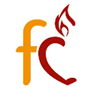 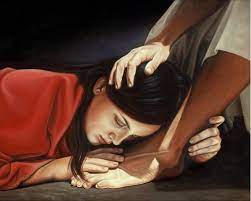 14 novembre 2021“Les pauvres, vous en aurez toujours avec vous” (Mc 14:7) Cadre: Images de réalités de pauvreté que nous avons autour de nous,  au milieu, une croix, un parfum et une bougie.Introduction: En tant que chrétiens, nous sommes plongés dans des situations de pauvreté et de marginalisation. Le Pape François, en cette Vème Journée Mondiale des Pauvres, dont la devise est: les pauvres sont toujours avec vous, nous invite à ne pas nous habituer à ces réalités, et nous pousse à créer la fraternité, à savoir, à être, à les chercher pour pouvoir partager la vie, à répondre avec créativité et à ne pas manquer l’occasion de faire le bien.   Chant (3,25 minutes): Hommes d’engagement. Jésus Adrien Romero: https://www.youtube.com/watch?v=kuzf5sro6P8Des hommes qui ne se conforment pasAu monde et à sa conditionDes hommes qui feront des engagementsPour vaincre toute tentationDes hommes qui donnent l’exempleD’amour, de justice et de véritéDes hommes qui changent leur mondeEt qui ne se laissent pas changerDieu cherche, Dieu appelleDes hommes qui veulent impressionner leur mondeA apporter la bonne nouvelle du Christ Dieu cherche, Dieu appelleDes hommes qui veulent plaire à DieuDes hommes qui veulent Lui donner leur vie PSAUME 1 – Psaume de deux cheminsMe voici, Seigneur Jésus, au bord de la route, sans chemin;mes pas cherchent tes empreintes, où mettre mes pas,la vie et la mort sont devant moi comme un défi;le bien et le mal se croisent dans mon cœurqui, sans repos, cherche, demande et appelle.Je veux être heureux, Seigneur Jésus, être un homme en marche;je veux être libre avec la liberté de ton Évangile;libre dans une option sincère et déterminée de ta Parole.Je veux laisser derrière moi, les appels oppressants de l'argent,du pouvoir, du plaisir, de ce qui au fond n’est rien.Je veux faire de ton évangile une norme de vieen l’écoutant jour et nuitjusqu’à ce qu’il pénètre aux profondeurs de l’âme.Je veux être, Seigneur Jésus,comme l’arbre qui pousse au bord de la rivièreet boit profondément et en profondeurdans les cours d’eau.Je veux porter en temps voulu, les fruits de paix et de bien,et laisser s’ouvrir les graines que tu as semées en moi.Ne permet pas Seigneur,que mes feuilles vertes se fanent,ni que le vent les arrache, une à une, de ses branches.Je veux suivre la voie du nouvel homme,de l’homme qui dit oui à la vie et qui la garde fermement.Je veux être un homme d’esprit qui lutte contre la chair et qui fait de l’amour la Magna Carta,la Loi fondamentale de ton Royaume,ouvert au cœur vivant dans un défi radical,une à une, de tes Béatitudes.Ne me laisse pas marcher sur le chemin de Caïn,qui porte du sang;et qui, à chaque pas, laisse les signes de celui qui tue;je ne veux pas être comme de la paille que le vent remporte et fait d’elle un jeu facile entre ses ailes.Je veux être à partir de mes racines et de mon histoireD’illusions et d’échecs,de mes luttes et de mes crises, un chemin d’espéranceouvert vers la Vie éternelle, où tu demeuresEt là où tu attends avec un cœur d’ami, mon arrivée.Tu es, Seigneur Jésus, le chemin d’un cœur vivant;le chemin d’Abel,le chemin de la vie sur la Croix donnéepour le salut de l’homme, de tout homme qui chercheen Toi la réponse certaine et sûre à la croisée des chemins.Seigneur Jésus, avec toi le chemin se fait  doux et léger,en portant entre toi et moi, les deux ensemble, ce lourd fardeau.Je veux être ton disciple, et apprendre de toi, Maître,à être libre comme le vent, dans ton Esprit, qui guide et sauve.Antienne: Les pauvres, vous en aurez toujours avec vous.Texte biblique Marc 14, 3-9 "Comme Jésus était à Béthanie, dans la maison de Simon le lépreux, une femme entra, pendant qu'il se trouvait à table. Elle tenait un vase d'albâtre, qui renfermait un parfum de nard pur de grand prix; et, ayant rompu le vase, elle répandit le parfum sur la tête de Jésus. Quelques-uns exprimèrent entre eux leur indignation: « A quoi bon perdre ce parfum? » On aurait pu le vendre plus de trois cents deniers, et les donner aux pauvres. Et ils s'irritaient contre cette femme. Mais Jésus dit: « Laissez-la. Pourquoi lui faites-vous de la peine? Elle a fait une bonne action à mon égard; car vous avez toujours les pauvres avec vous, et vous pouvez leur faire du bien quand vous voulez, mais vous ne m'avez pas toujours. Elle a fait ce qu'elle a pu; elle a d'avance embaumé mon corps pour la sépulture. Je vous le dis en vérité, partout où la bonne nouvelle sera prêchée, dans le monde entier, on racontera aussi en mémoire de cette femme ce qu'elle a fait.»"Silence méditative…Message du Saint-Père François, pour la Vème Journée mondiale des pauvresJésus est non seulement du côté des pauvres, mais partage avec eux le même sort. C’est aussi un enseignement fort pour ses disciples de tous les temps. Ses mots « les pauvres, vous en aurez toujours avec vous » indiquent aussi ceci : leur présence parmi nous est constante, mais elle ne doit pas conduire à une habitude qui devienne indifférence, mais impliquer dans un partage de vie qui n’admet pas de procurations. Les pauvres ne sont pas des personnes “extérieures” à la communauté, mais des frères et sœurs avec qui partager la souffrance, pour soulager leur malaise et leur marginalisation, pour qu’on leur rende la dignité perdue et qu’on leur assure l’inclusion sociale nécessaire. Par ailleurs, on sait qu’un geste de bienfaisance présuppose un bienfaiteur et quelqu’un qui en bénéficie, tandis que le partage engendre la fraternité. L’aumône est occasionnelle ; tandis que le partage est durable. La première risque de gratifier celui qui la fait et d’humilier celui qui la reçoit ; la seconde renforce la solidarité et pose les conditions nécessaires pour parvenir à la justice. Bref, les croyants, lorsqu’ils veulent voir Jésus en personne et le toucher de leurs mains, savent vers qui se tourner : les pauvres sont un sacrement du Christ, ils représentent sa personne et nous renvoient à lui. (no.3):https://www.vatican.va/content/francesco/es/messages/poveri/documents/20210613-messaggio-v-giornatamondiale-poveri-2021.htmlClaret affirme que “le missionnaire apostolique doit aimer Dieu, Jésus-Christ, la sainte Vierge Marie et le prochain. ( Aut. 438). Le missionnaire apostolique “doit avoir le feu de la charité dans le cœur et sur la langue” ( Aut 440). Le missionnaire est appelé à chercher le trésor de l’amour et il est invité à ne pas se lasser de demander cette grâce (Cfr Aut. 442-443). Réflexion:Seul l’Amour peut nous rendre capables d’être, de partager la vie avec les personnes les plus vulnérables. Nous sommes appelés à être des gestionnaires d’espérance, à rechercher des voies de respect, de solidarité, de justice et d’équité envers nos frères qui souffrent des inégalités et des injustices sociales. Pour qu’en eux se renouvelle, le désir de rêver et de travailler pour une réalité différente.Faisons la promotion d'une société où personne ne se sent exclu ou marginalisé ; à partir de l’amour, favorisons la fraternité. Mgr Romero a dit : "L’être humain sera d’autant plus le fils de Dieu qu’il se fera frère des hommes, et il sera d’autant moins fils de Dieu qu’il se sentira moins frère de son prochain"(Homélie Mgr. Romero. Homélie 18 septembre 1977, I-II p. 225). Commençons à être frères entre nous et accueillir ainsi ceux qui nous ont été envoyés.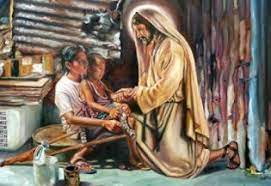 Partage Personnel et Communautaire:(Laissons un moment de silence pour la réflexion et ensuite partager librement)Réflexion personnel: Ce que j'ai écouté, comment éclaire-t-il ma vie?Réflexion Communautaire: Vivons-nous notre vie et notre mission à partir d'un sentiment de fraternité? Quelle est notre relation avec les pauvres, avec les personnes limitées et vulnérables? Que partageons-nous avec eux? Que recevons-nous d'eux?Chant (2.4 minutes): Mon corps est nourriture. Cristobal Fones, sj/Pedro Casaldáligahttps://www.youtube.com/watch?v=88XH7peRWNQ&list=PLor8WanyLsWOMiKVXE-4q3riZUJGCSQuj&index=20Mes mains, ces mains et Tes mains.Nous faisons ce Geste, partagéLa table et le destin, comme des frères.Les vies se trouvent dans Ta mort et dans Ta vie.Unis dans le pain les nombreux grains,Nous apprendrons à être ensembleCité de Dieu, ville des humains.En te mangeant, nous saurons être nourriture.Le vin de ses veines nous provoque.Le pain, qu’ils n’ont pas, nous appellePour être avec toi le pain quotidien.Appelés par la lumière de Ta mémoire,Nous marchons vers le Royaume en faisant de l’Histoire,L’Eucharistie fraternelle et subversive.Le vin de ses veines nous provoque.Le pain, qu’ils n’ont pas, nous appellePour être avec toi le pain quotidien.Appelés par la lumière de Ta mémoire,Nous marchons vers le Royaume en faisant de l’Histoire,L’Eucharistie fraternelle et subversive.Antienne de Cantique évangélique : Il comble des biens les affamés.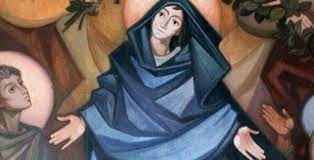 Magnificat (chanté ou dit)Intentions spontanées:De manière spontanée, adressons au Seigneur nos prières. A chacune d’elles nous répondons : R// Seigneur, donne-nous la grâce d’aimer comme tu aimes.Que notre sensibilité augmente pour pouvoir comprendre les besoins des pauvres, en constante évolution tout comme leurs conditions de vie. Prions le SeigneurQue nous puissions être ouverts à la lecture des signes des temps qui expriment de nouvelles modalités d'être évangélisateurs dans le monde contemporain. Prions le SeigneurQue nous puissions devenir des disciples qui n’accumulent pas de trésors sur la terre et qui donnent l’illusion d’une sécurité en réalité fragile et éphémère. Prions le SeigneurQue nous puissions ouvrir notre cœur pour reconnaître les multiples expressions de la pauvreté et manifester le Royaume de Dieu à travers un style de vie conforme à la foi que nous professons. Prions le Seigneur....Que pouvons-nous faire : Il ne s’agit pas d'alléger notre conscience en faisant l’aumône, mais plutôt de contraster la culture de l’indifférence et de l’injustice avec laquelle nous traitons les pauvres.Prière finale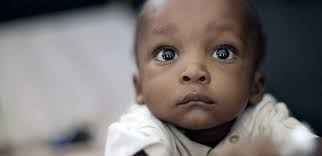 Jésus-Christ, Notre Bien,Nous te remercions parce que c’est toi quinous encourages à te suivre, à t’écouter dans ta Parole.Nous voulons répondre au cri des plus pauvres et des exclusDe notre mission clarétaine,répondre aux plus urgents, opportuns et efficaces.Donne-nous le don d’être de nouveaux apôtres qui, à l’exemplede Marie Immaculée combattonscontre le mal sous toutes ses formes(Adaptation de la prière des missionnaires clarétains)Chant: A MARIE